Приложение 9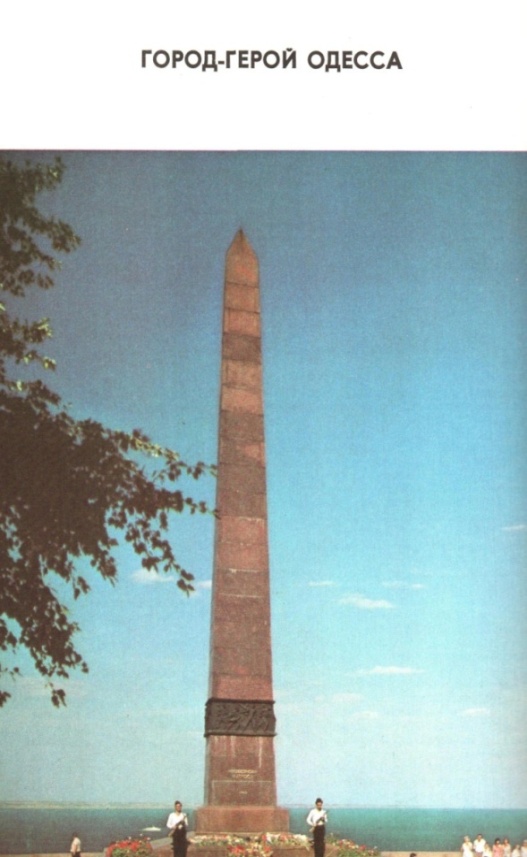 Памятник неизвестному                                                                                       матросу